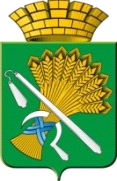 АДМИНИСТРАЦИЯ КАМЫШЛОВСКОГО ГОРОДСКОГО ОКРУГАП О С Т А Н О В Л Е Н И Еот 09.01.2024 N 5Об утверждении плана работы Комиссии по координации работы по противодействию коррупции в Камышловском городском округе на 2024 годВ целях реализации комплекса мер, направленных на противодействие коррупции на территории Камышловского городского округа, на основании решения Комиссии по координации работы по противодействию коррупции в Камышловском городском округе от 28.12.2023 года, администрация Камышловского городского округаПОСТАНОВЛЯЕТ:1. Утвердить план работы Комиссии по координации работы по противодействию коррупции в Камышловском городском округе на 2024 год (прилагается). 2. Разместить настоящее постановление на официальном сайте Камышловского городского округа в информационно-телекоммуникационной сети «Интернет».3. Контроль за выполнением постановления оставляю за собой.ГлаваКамышловского городского округа                                           А.В. ПоловниковПЛАН
работы Комиссии по координации работы по противодействию коррупции в Камышловском городском округе на 2024 годОдобрен на заседании Комиссии по координации работы по противодействию коррупции в Камышловском городском округе от 28.12.2023 годаУТВЕРЖДЕН
постановлением администрацииКамышловского городского округаот  09.01.2024 № 5  № п/пВопросы повестки заседанияОтветственный за подготовку информацииI квартал (март)I квартал (март)I квартал (март)1.  О подведении итогов выполнения мероприятий, предусмотренных планом мероприятий органов местного самоуправления Камышловского городского округа по противодействию коррупции за 2023 год Организационный отдел администрации Камышловского городского округа2.     О выполнении требований статьи 13.3 Федерального закона «О противодействии коррупции» в муниципальном бюджетном учреждении «Камышловский городской архив документов по личному составу»Директор муниципального бюджетного учреждения «Камышловский городской архив документов по личному составу»3.     Об организации и результатах работы в сфере закупок товаров, работ, услуг для обеспечения муниципальных нужд в МКУ «Центр обеспечения деятельности администрации Камышловского городского округа» за 2023 годДиректор МКУ«Центр обеспечения деятельности администрации Камышловского городского округа»II квартал (июнь)II квартал (июнь)II квартал (июнь)1.   Обобщение результатов контроля за законностью, результативностью (эффективностью и экономностью) использования средств местного бюджета, результатов проведения контрольных и экспертно-аналитических мероприятий и принятых мерах по устранению выявленных недостатковПредседатель Контрольного органа Камышловского городского округа2.     О противодействии коррупции в сфере жилищно-коммунального хозяйства на территории Камышловского городского округаОтдел жилищно-коммунального и городского хозяйства администрации Камышловского городского округа3.       О выполнении требований статьи 13.3 Федерального закона «О противодействии коррупции» в муниципальном автономном дошкольном образовательном учреждении «Детский сад «Радуга» №5» Камышловского городского округаЗаведующий муниципальным автономным дошкольным образовательным учреждением «Детский сад «Радуга» №5» Камышловского городского округаIII квартал (сентябрь)III квартал (сентябрь)III квартал (сентябрь)1. О противодействии коррупции при осуществлении муниципального контроляВедущий специалист администрации Камышловского городского округа (по муниципальному контролю)2.      О выполнении требований статьи 13.3 Федерального закона «О противодействии коррупции» в муниципальном автономном общеобразовательном учреждении «Школа № 6» Камышловского городского округаДиректор муниципального автономного общеобразовательного учреждениях «Школа № 6» Камышловского городского округа3.     О практике судов общей юрисдикции по результатам рассмотрения дел о нарушении законодательства по противодействию коррупцииЮридический отдел администрации Камышловского городского округаIV квартал (декабрь)IV квартал (декабрь)IV квартал (декабрь)1.     О результатах проведения контрольных мероприятий в финансово-бюджетной сфере, в сфере закупок для обеспечения муниципальных нужд Камышловского городского округаФинансовое управление администрации Камышловского городского округа2.      О выполнении требований статьи 13.3 Федерального закона «О противодействии коррупции» в муниципальном бюджетном учреждении культуры «Камышловская централизованная библиотечная система» Директор муниципального бюджетного учреждения культуры «Камышловская централизованная библиотечная система» 3.       О рассмотрении Плана работы Комиссии по координации работы по противодействию коррупции в Камышловском городском округе на 2024 годОрганизационный отдел администрации Камышловского городского округа